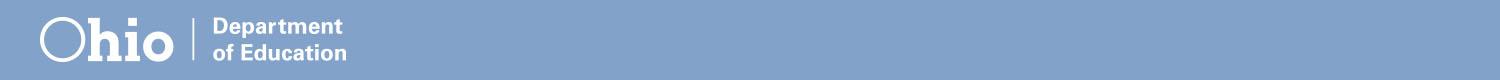 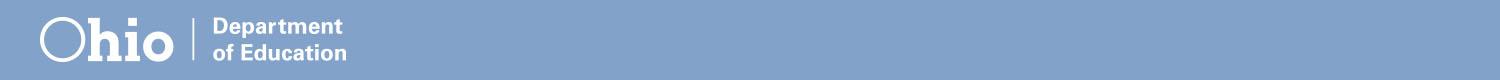 Module 4: Competence, Parenting, and Learning at HomeParenting Activities*SCHOOL TO HOMEhttp://education.ohio.gov/Topics/Other-Resources/Family-and-Community-Engagement/Family-Learning-Tips-and-ToolsCheck out reading materials and DVDs from the school library on this topic. (Successful Innovations, Inc.)Listen to CDs while driving, esp. for busy parentsInvolvement programs that link to learning improve student achievementFamily nights on curricular areasFamily-teacher conferences that involve studentsFamily workshops on planning for college (pta.org)Know what is important to teachers (ptotoday.com)Help parents recognize what is age-appropriate behavior, tv shows, reading materials, computer games, etc. . ."Hands-on" college application assistanceFamily-school calendar with tips, resources, school scheduleFree / low-cost health clinicsInformation on transitions (elem - middle school - high school - post-secondary)Family roles and responsibilities:  school attendance, graduation requirements, career prepOffer GED programs, family support sessions, computer classes, get info to parents who cannot attend workshopOrientation "scavenger hunt"Attendance summit*HOME TO SCHOOLForm relationships with all school staff that are in contact with your childAsk for assistance when neededAsk how to get emails, texts, etc. from schoolRESOURCES:Beyond the Bake Sale, by A.T. Henderson et al., 2007 by The New Press.Families, Professionals, and Exceptionality, Seventh Edition, by A. Turnbull et al, 2015 by Pearson Education, Inc.School, Family, and Community Partnerships, Third Edition, by J. L. Epstein et al., 2009 by Corwin Press.What Successful Schools Do To Involve Families:  55 Partnership Strategies, by N.A. Glasgow & P.J. Whitney, 2009 by Corwin Press.